formula INDICACIONES AL PROYECTO DE LEY QUE INTRODUCE DIVERSAS MODIFICACIONES A LA NORMATIVA EDUCACIONAL (BOLETÍN N° 11.471-04).Santiago, 24 de octubre de 2017.Nº 198-365/A  S.E. EL PRESIDENTEDE  LA  H.CÁMARA DE DIPUTADOS.Honorable Cámara de DiputadosEn uso de mis facultades constitucionales, vengo en formular las siguientes indicaciones al proyecto de ley del rubro, a fin de que sean consideradas durante su discusión en el seno de esa H. Corporación:ARTÍCULO 2, NUEVO1)	Para intercalar el siguiente artículo 2, nuevo:“Artículo 2.-	Modifícase la ley Nº 20.845, de Inclusión Escolar, que regula la admisión de los y las estudiantes, elimina el financiamiento compartido y prohíbe el lucro en establecimientos educacionales que reciben aportes del Estado, en el siguiente sentido:1) Agrégase, en el inciso primero del artículo segundo transitorio, la siguiente oración:	“Para verificar el cumplimiento de lo anterior, se considerará la fecha en que se presente al Ministerio de Educación el instrumento mediante el que se realizó dicha transferencia.”.”.2)	Modifícase el artículo cuarto transitorio de la siguiente manera:a)	Reemplázase, en su inciso quinto, la frase “refieren los incisos anteriores” por “refiere este artículo”. b)	Reemplázase el numeral 1° del inciso sexto,  por el siguiente:“1° En caso de pactarse entre personas relacionadas, estos contratos sólo podrán extenderse hasta que el sostenedor, de acuerdo a la normativa legal vigente, adquiera la propiedad del inmueble y se encuentre libre de gravámenes o lo use en calidad de comodatario.”.c)	Intercálanse los siguientes incisos noveno, décimo y decimoprimero, nuevos, pasando el actual noveno a ser inciso decimosegundo:“La Superintendencia de Educación podrá autorizar un canon de arriendo distinto a los definidos en los incisos anteriores, siempre que el contrato que lo contemple tenga por único fin la prestación del servicio educativo y que se ajuste a los términos y condiciones que habitualmente prevalecen en el mercado para este tipo de operaciones en el lugar y tiempo de celebración. El canon que la Superintendencia autorice deberá ser razonablemente proporcionado en consideración a los ingresos del establecimiento educacional por concepto de subvención y aportes del Estado, con el objeto de asegurar una adecuada prestación del servicio educativo. Para la determinación del valor de este canon, el sostenedor deberá presentar una tasación bancaria que incorpore tanto el valor comercial del inmueble como su correspondiente valor de arriendo. Fundadamente, la Superintendencia de Educación podrá, basada en los antecedentes con que disponga respecto de operaciones similares que haya obtenido en el marco de sus atribuciones, fijar una tasación y un canon distinto al propuesto por el sostenedor. La decisión de la Superintendencia de Educación podrá ser impugnada por el sostenedor de acuerdo a lo establecido en el artículo noveno transitorio, reemplazándose para estos efectos la Superintendencia de Educación en el rol de la Corporación de Fomento de la Producción.”.d)	Agrégase en su inciso noveno, que ha pasado a ser decimosegundo, antes del punto y aparte, la frase “y controlará el cumplimiento permanente de los requisitos establecidos en los incisos anteriores.”.e)	Agrégase el siguiente inciso decimotercero, nuevo:“Los contratos de arrendamiento celebrados o renovados bajo las normas del presente párrafo, respecto de inmuebles que estén sometidos a leyes especiales, no requerirán dar cumplimiento a aquellos requisitos establecidos en este artículo que sean incompatibles con las normas especiales que los regulan.”.3)	Modifícase el artículo sexto transitorio de la manera siguiente: a)	Agrégase en su inciso tercero, a continuación del punto y final que pasa a ser punto y seguido, el párrafo siguiente nuevo:“La Superintendencia de Educación podrá autorizar límites de imputación mensual y plazo superiores a los definidos en este inciso. Para ello, el solicitante deberá acompañar una resolución de la Corporación de Fomento de la Producción que apruebe una tasación comercial según lo dispuesto en la letra a) del artículo octavo transitorio. Por su parte, la Superintendencia tendrá a la vista las tasas de interés vigente de los bonos soberanos en unidades de fomento, para el mismo plazo, del Banco Central de Chile y la Tesorería General de la República y realizará el cálculo para verificar que el valor presente de la suma de las cuotas que se establezcan en el contrato de compraventa no supere al valor comercial del inmueble y que se celebre bajo los términos y condiciones que habitualmente prevalecen en el mercado en el lugar y tiempo de su celebración para este tipo de operaciones.”.b)	Reemplázase, en su inciso quinto, la oración “al inciso anterior” por “a los incisos anteriores”.c)	Reemplázase, en su inciso sexto, la expresión “el inciso segundo” por la expresión “este artículo”.”.Dios guarde a V.E.	MICHELLE BACHELET JERIA	Presidenta de la República	NICOLÁS EYZAGUIRRE GUZMÁN	Ministro de Hacienda	GABRIEL DE LA FUENTE ACUÑA	Ministro 	Secretario General de la Presidencia	ADRIANA DELPIANO PUELMA	Ministra de Educación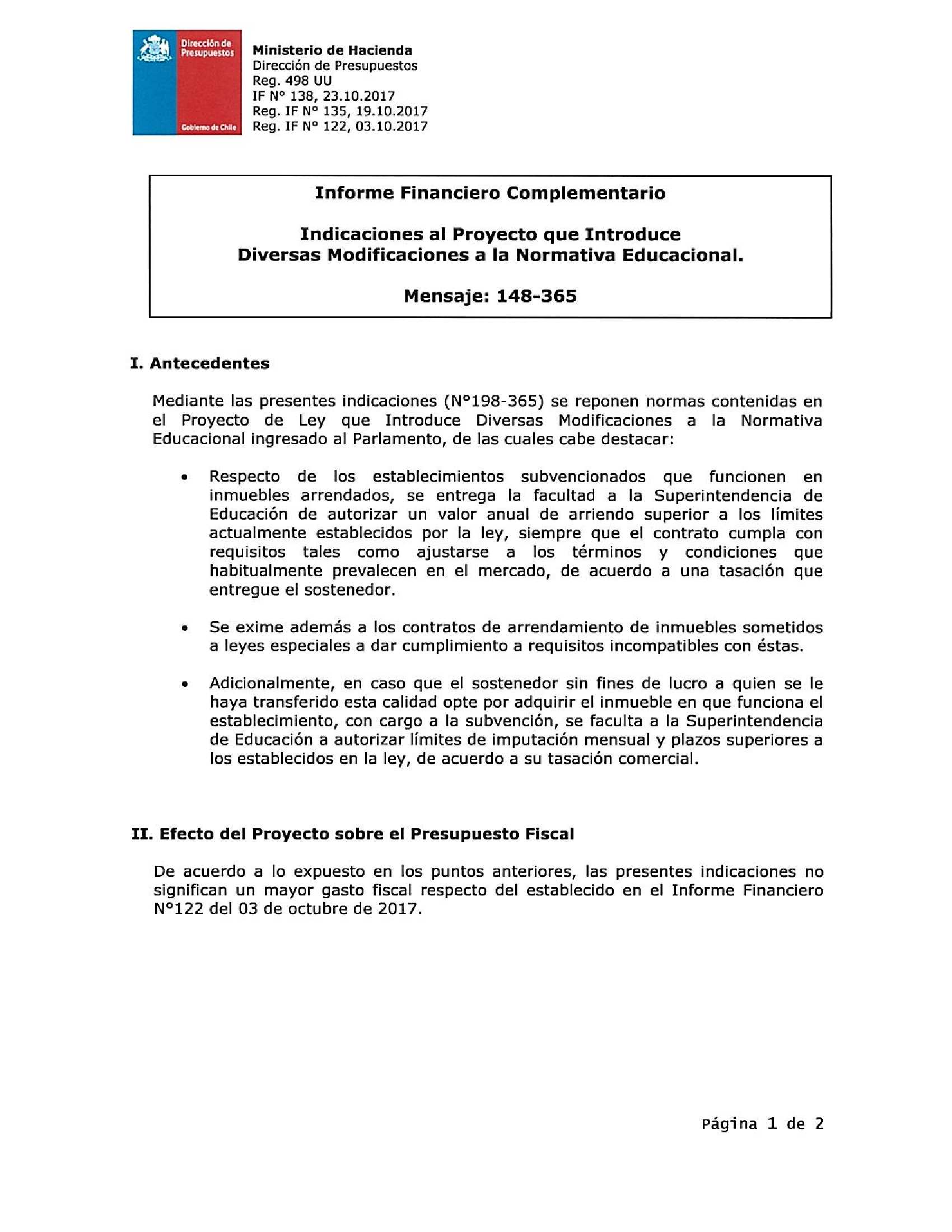 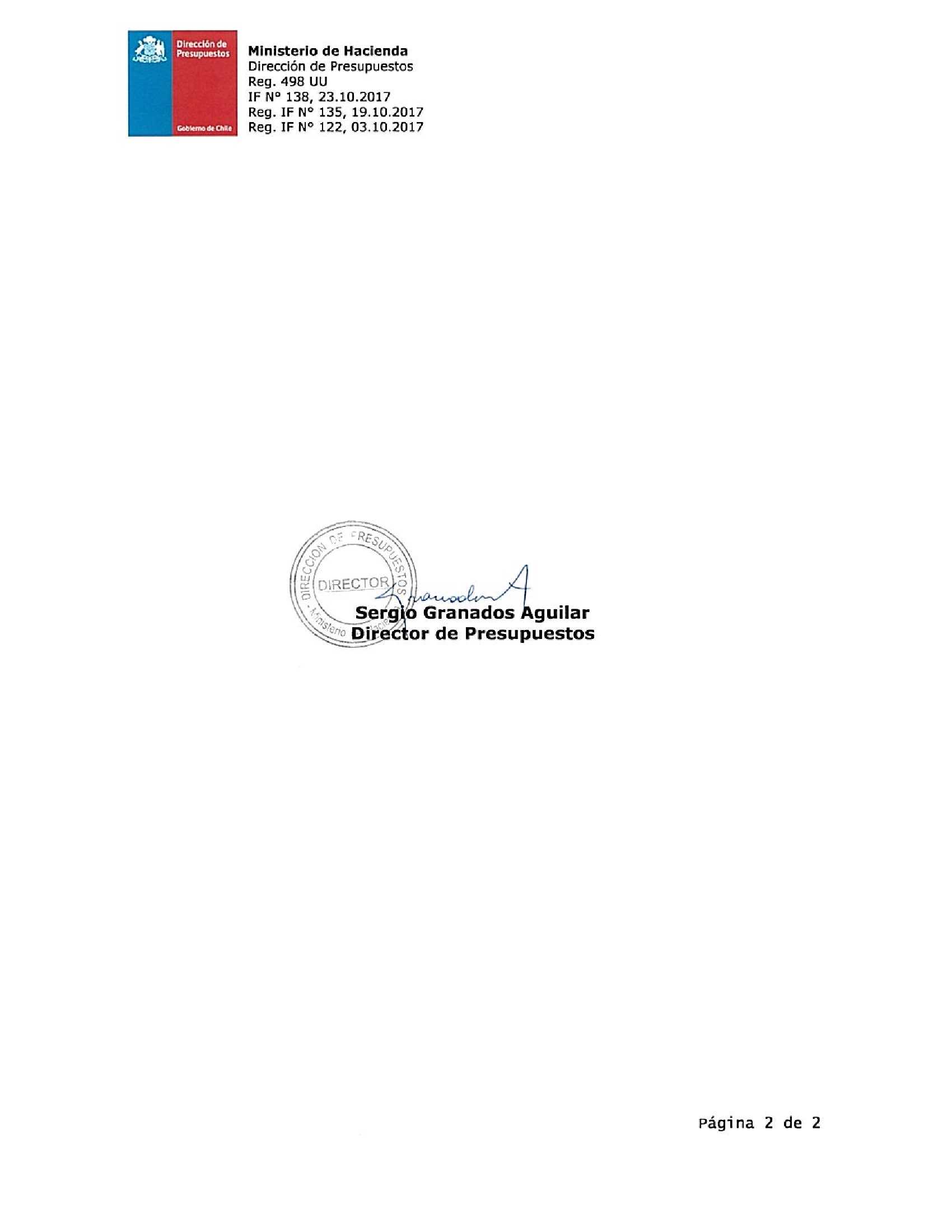 